BHarry Potter and the Philosopher’s Stone(Answers)D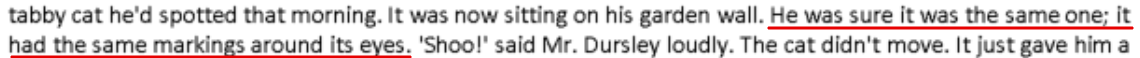 C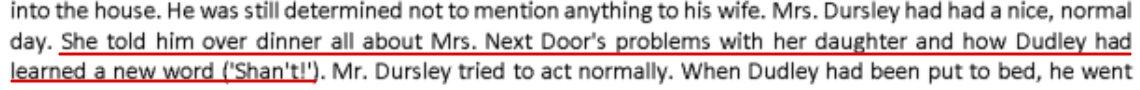 D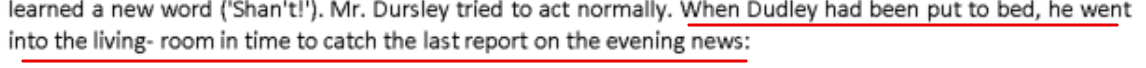 C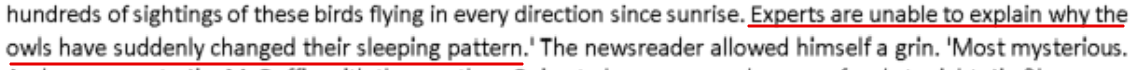 D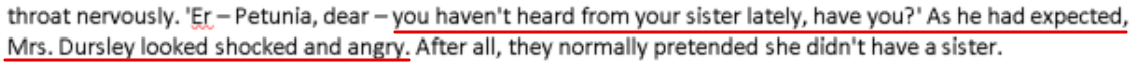 C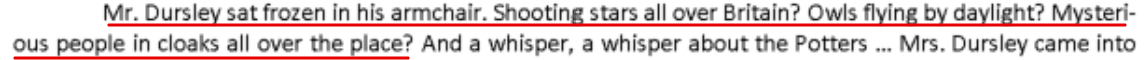 7)B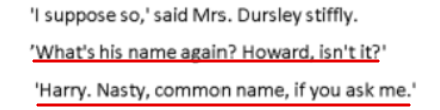         8)B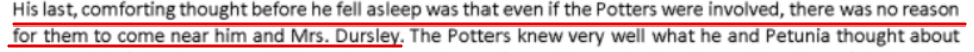 9)B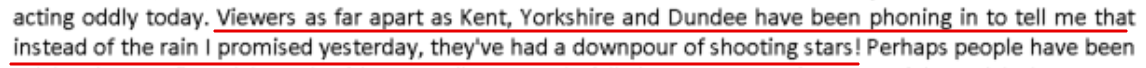     	10)C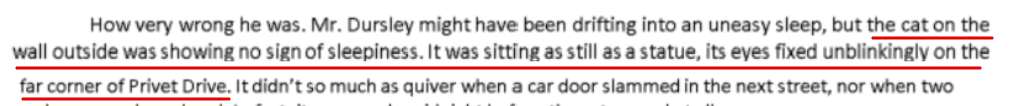 11)D12) B13)A  - Called her “Mrs Next Door” because she didn’t know her by name.14)B15)D16)D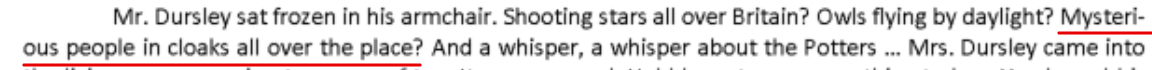 17)D18)A19)A (Verb is a doing word)20) B (Adjective describes the noun)21)C (Adverb describes a verb – adverb usually ends in ‘ly’) 22)D ( Kent= Proper noun while Bird = common noun)23)C (Conjunction= joining words that link together parts of a sentence)	24)D (Contractions = two words joined together)25)B (Pronouns= replace a noun)26) B(Preposition= describe position of something)	27) A – little 	28) B- theatres’	29) C-weight	30) B-fierce	31) C-raised	32) D-though33) D-laugh34) D-excessive35) D (B should have been a capital)36) B (Should be a , after Asia)37) A (P should have been lowercase)38) N39) D (Full stop after time)40) B (, after forests)41) D ( Capital O in occasionally) 42) B (; not needed)43) C- several44) D- regular45) B- habits46) A- affect47) C- nutritious48) B- Contrarily49) C-favour50) B-standardNeed more practice? Why not try our FREE sample Online papers.https://smart-stepz.com/free-learning-resources/